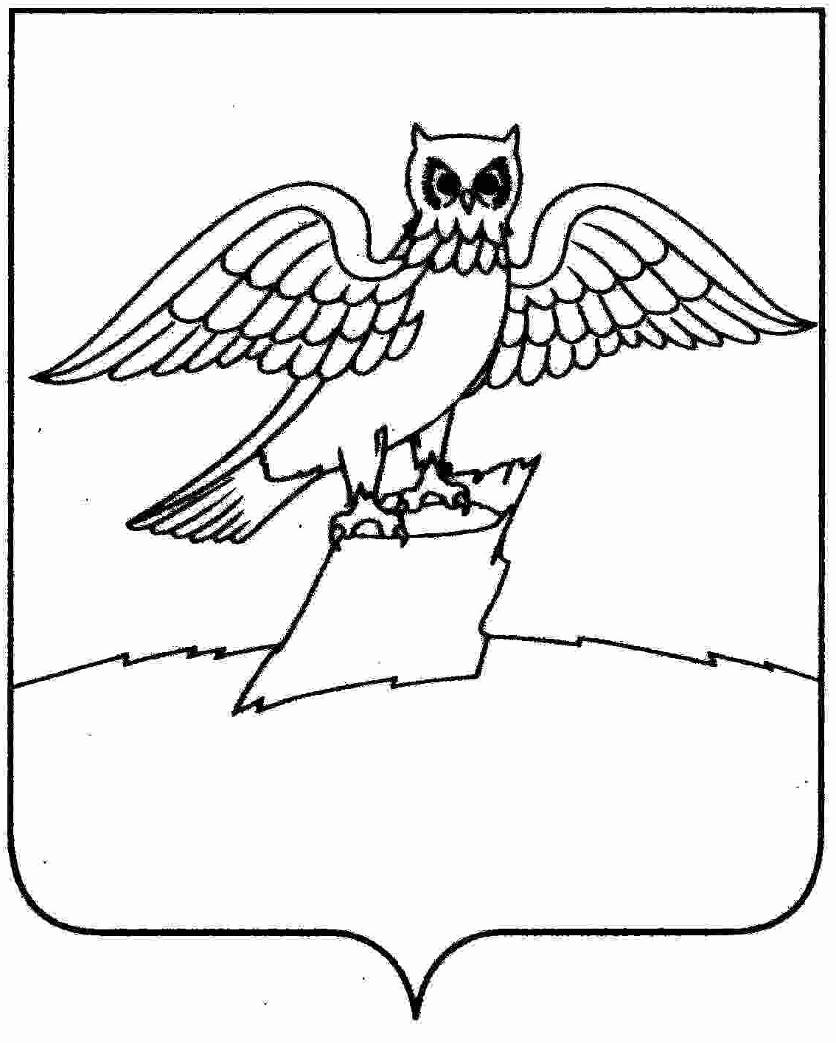 АДМИНИСТРАЦИЯ ГОРОДА КИРЖАЧКИРЖАЧСКОГО РАЙОНАП О С Т А Н О В Л Е Н И ЕВ целях актуализации муниципальной программы «Модернизация объектов коммунальной инфраструктуры г. Киржач на 2019-2022 гг.» ПОСТАНОВЛЯЮ:       В постановление администрации г. Киржач Киржачского района от 11.10.2018 г. № 965 «Об утверждении муниципальной программы «Модернизация объектов коммунальной инфраструктуры г. Киржач на 2019-2022гг.» внести следующие изменения:       1. В приложении №1 «Паспорт программы «Модернизация объектов коммунальной инфраструктуры г. Киржач на 2019-2022 гг.» в строке «источники финансирования, бюджет города 2020г., 2021, 2022, тыс. руб.» цифры «1845, 6079» заменить цифрами «1495,7079»; цифры «1087,8» заменить цифрами «57226, 9»; цифры «1106, 2» заменить цифрами «827, 8» соответственно;        2. В таблице № 1 «Характеристика мероприятий по программе «Модернизация объектов коммунальной инфраструктуры г. Киржач на 2019-2022 гг.» в разделе 1 «Разработка проектно-сметной документации (ПСД)»:       2.1. В мероприятии «Разработка проектно-сметной документации «Реконструкция системы централизованного водоснабжения г. Киржач»» в графе «финансирование по годам, тыс. руб., 2020» цифры «739,9» заменить цифрами «700,0»;       2.2. В мероприятии «Разработка проектно-сметной документации для теплоснабжения жилого дома по адресу: г. Киржач, ул. Морозовская, д. 22» в графе «финансирование по годам, тыс. руб., 2020» цифры «310,0» заменить цифрой«0»;        2.3. Раздел 1 «Разработка проектно-сметной документации (ПСД)» дополнить новым мероприятием :«Разработка проектно-сметной документации для объекта: «Блочно-модульная котельная для отопления потребителей с централизованным теплоснабжением ул. Томаровича г. Киржач» с объемом финансирования в 2021 году 500,0 тыс. руб.;        2.4. В строке «Итого: Разработка проектно-сметной документации(ПСД)» в графе «финансирование по годам, тыс. руб.,2020,  цифры «1254,9» заменить цифрами «905,0» и в 2021 году дополнить цифрой «500,0».        2.5. Раздел 2 « Строительство, реконструкция, капитальный ремонт» дополнить новыми мероприятиями:       - Строительство сетей водопровода от насосной станции второго подъема расположенной по адресу: г. Киржач ул. Мичурина до ул. Рыженкова с объемом финансирования в 2021 году 56081,7 тыс. руб.;       - Реконструкция системы централизованного водоснабжения г. Киржач с объемом финансирования в 2021 году 122,7 тыс. руб.;       2.6. В мероприятии «Субсидия в рамках инвестиционной программы МУП «Водоканал» по развитию, реконструкции и модернизации системы коммунального водоснабжения г.Киржач на 2018-2022 годы» в графе «финансирование по годам, тыс. руб., 2021,2022» цифры «1087,8» заменить цифрами «297,3», цифры «1106,2» заменить цифрами «460,5» соответственно;        2.7. В мероприятии «Субсидия в рамках инвестиционной программы МУП «Водоканал» в сфере водоотведения г. Киржач на 2018-2022 годы» в графе «финансирование по годам, тыс. руб., 2021,2022» добавить цифры «225,2», «367,3» соответственно.       2.8. В строке : «Итого Строительство, реконструкция, капитальный ремонт» в графе «финансирование по годам, тыс. руб., 2021,2022 цифры «1087,8» заменить цифрами «56726,9», цифры «1106,2» заменить цифрами «827,8» соответственно.       2.9. В строке «Итого городской бюджет в графе «финансирование по годам, тыс. руб.,2020;2021;2022 цифры «1845,6079» заменить цифрами «1495,7079», цифры «1087,8» заменить цифрами « 57226,9», цифры «1106,2» заменить цифрами «827,8» соответственно.        3. Таблицу № 2 «Ресурсное обеспечение реализации муниципальной программы за счет средств бюджета города Киржач» изложить в новой редакции.       4. Контроль за исполнением настоящего постановления возложить на заместителя главы администрации по вопросам жизнеобеспечения.       5. Настоящее постановление вступает в силу с даты его подписания и подлежит опубликованию.        Глава администрации                                                  Н. В. СкороспеловаС текстом актуальной редакции  муниципальной программы «Модернизация объектов коммунальной инфраструктуры г. Киржач на 2019-2022 гг.»  можно ознакомиться на официальном сайте администрации города Киржач www.gorodkirzhach.ru Приложение № 1к постановлению администрации города Киржач от 11.10.2018 № 965МУНИЦИПАЛЬНАЯ ПРОГРАММА «МОДЕРНИЗАЦИЯ ОБЪЕКТОВ КОММУНАЛЬНОЙ ИНФРАСТРУКТУРЫ Г. КИРЖАЧ НА 2019-2022 ГГ.»(Актуальная редакция) Паспортпрограммы «Модернизация объектов коммунальной инфраструктуры г. Киржачна 2019-2022 гг.»Таблица № 1Характеристика мероприятий по программе «Модернизация объектов коммунальной инфраструктуры г. Киржач на 2019-2022 гг.».Ресурсное обеспечение реализации муниципальной программы за счет средств бюджета города Киржач                          Таблица 2    ___________                                                                                № _____1Наименование муниципальной   
программы«Модернизация объектов коммунальной инфраструктуры г. Киржач на 2019-2022 гг.»2Основание для разработки программыФедеральный закон от 06.10.2003 № 131-Ф3 «Об общих принципах организации местного самоуправления в Российской Федерации»3Цели и задачи ПрограммыСоздание условий для приведения коммунальной инфраструктуры в соответствие со стандартами качества, обеспечивающими комфортные условия проживания населения4Разработчик программыМКУ «Управление городским хозяйством»5 Задачи программы Повышение качества и надежности предоставления жилищно-коммунальных услуг населению, модернизация объектов коммунальной инфраструктуры6Целевые индикаторы и показатели Сокращение износа коммунальной инфраструктуры;Улучшение экологической  и санитарной обстановки города 7Ответственный исполнитель программы МКУ «Управление городским хозяйством»8Этапы и сроки реализации программы2019-2022 годы9Источники финансированияБюджет города. (Программа ежегодно уточняется при формировании бюджета города):2019 г.- 6137,933 тыс. рублей2020 г.- 1495,7079тыс. рублей2021 г.- 57226,9   тыс. рублей2022 г.- 827,8       тыс. рублей10Ожидаемые результаты реализации программыРеализация мероприятий программы году позволит достигнуть следующих результатов:-сокращение уровня износа коммунальной инфраструктуры;-улучшение экологической  и санитарной обстановки города.№п/пПрограммные мероприятияФинансирование по годам, тыс.руб.Финансирование по годам, тыс.руб.Финансирование по годам, тыс.руб.Финансирование по годам, тыс.руб.№п/пПрограммные мероприятия20192020202120221234561 Разработка проектно-сметной документации (ПСД)----1.1Разработка ПСД на строительство сетей водопровода от насосной станции второго подъема расположенной по адресу: г.Киржач ул.Мичурина до ул. Рыженкова 1845,73331.2Проведение проверки достоверности определения сметной стоимости объекта капитального строительства20,01.3Проведение гос. экпертизы проектной документации и инженерных изысканий в отношении нежилых объектов капитального строительства.7,31,4Разработка ПСД на капитальный ремонт тепловых сетей для потребителей тепловой энергии от блочно-модульной котельной, расположенной по адресу : г. Киржач, ул.Свобода, д. 2Б.100,001.5Оказание услуги по подготовке технических условий по технологическому присоединению блочно-модульной котельной, расположенной по адресу : г. Киржач, ул.Свобода, д. 2Б к электрическим сетям.12,71.6Разработка проектно-сметной документации для теплоснабжения жилого дома по адресу: г. Киржач, ул. Морозовская, д.2201.7Разработка проектно-сметной документации «Реконструкция системы централизованного водоснабжения г. Киржач»700,01.8Расчет планируемого максимального часового расхода газа для проектирования объекта: «Блочно-модульная котельная для отопления потребителей с централизованным теплоснабжением ул. Томаровича г. Киржач»15,0Инженерные изыскания для проектирования объекта: «Блочно-модульная котельная для отопления потребителей с централизованным теплоснабжением ул. Томаровича г. Киржач»190,0Разработка проектно-сметной документации для объекта: «Блочно-модульная котельная для отопления потребителей с централизованным теплоснабжением ул. Томаровича г. Киржач»500,0ИТОГО: Разработка проектно-сметной документации (ПСД)1985,733905,0500,0-2Строительство, реконструкция, капитальный ремонт2.1Строительство контейнерных площадок на  территории г. Киржач300,002.2Субсидия в рамках  инвестиционной программы МУП «Водоканал» по развитию, реконструкции и модернизации системы коммунального водоснабжения г.Киржач на 2018-2022 годы».3852,20297,3460,52.3Работы по прокладке участка водопровода от ул. Крупская до ул. Солнчная г. Киржач Киржачского района Владимирской области220, 807902.4Субсидия в рамках инвестиционной программы МУП «Водоканал» в сфере водоотведения г.Киржач на 2018-2022 годы».369,9225,2367,32.5Строительство сетей водопровода от насосной станции второго подъема расположенной по адресу: г. Киржач ул.Мичурина до ул. Рыженкова56081,72.6Реконструкция системы централизованного водоснабжения г. Киржач122,7 ИТОГО: Строительство, реконструкция, капитальный ремонт4152,2590,707956726,9827,8ИТОГО городской бюджет6137,9331495,707957226,9827,8СтатусНаименование муниципальной программы 
Ответственный исполнитель и 
соисполнители муниципальной программы, основного мероприятия,  главные распорядители средств  бюджета  городаКБККБККБККБКСтатусНаименование муниципальной программы 
Ответственный исполнитель и 
соисполнители муниципальной программы, основного мероприятия,  главные распорядители средств  бюджета  городаГРБСРз 
ПрЦСРВРвсего по  
муниципальной    
программе20192020   
2020   
2021202212345678910101112ВсегоXXX X  Муниципальная
программа«Модернизация объектов коммунальной инфраструктуры г. Киржач на 2019-2022 гг.»МКУ «Управление городским хозяйством г. Киржач»Х65688,3416137,9331495,70791495,707957226,9827,8Основное       
мероприятие 1.     Разработка проектно-сметной документацииХ3390,7331985,733905,0905,0500,0-Основное       
мероприятие 2.           Строительство, реконструкция и капитальный ремонтХ62297,60794152,2590,7079590,707956726,9827,8